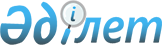 О внесении изменении и дополнении в решение Шардаринского районного маслихата от 22 июня 2016 года № 4-35-VІ "Об утверждении Правил оказания социальной помощи, установления размеров и определения перечня отдельных категорий нуждающихся гражданРешение Шардаринского районного маслихата Южно-Казахстанской области от 17 марта 2017 года № 13-93-VI. Зарегистрировано Департаментом юстиции Южно-Казахстанской области 11 апреля 2017 года № 4030
      В соответствии c подпунктом 4) пункта 1 статьи 56 Бюджетного кодекса Республики Казахстан от 4 декабря 2008 года, пункта 2-3 статьи 6 Закона Республики Казахстан от 23 января 2001 года "О местном государственном управлении и самоуправлении в Республике Казахстан" и Постановлением Правительства Республики Казахстан от 21 мая 2013 года № 504 "Об утверждении Типовых правил оказания социальной помощи, установления размеров и определения перечня отдельных категорий нуждающихся граждан", Шардаринский районный маслихат РЕШИЛ:
      1. Внести в решение Шардаринского районного маслихата от 22 июня 2016 года № 4-35-VІ "Об утверждении Правил оказания социальной помощи, установления размеров и определения перечня отдельных категорий нуждающихся граждан" (зарегистрировано в Реестре государственной регистрации нормативных правовых актов за № 3781, опубликовано 22 июля 2016 года в газете "Шартарап-Шарайна") следующие изменении и дополнении:
      в Правилах оказания социальной помощи, установления размеров и определения перечня отдельных категорий нуждающихся граждан Шардаринского района, утвержденный указанным решением:
      пункт 7 дополнить подпунктом 8) следующего содержания;
      "8) твердое топливо лицам постоянно проживающим в Шардаринском районе одиноким престарелым, инвалидов трудно движущим 1 группы, детям обучающим и воспитывающим на дому в размере один раз в год 5 месячных расчетных показателя;";
      подпункт 1) пункта 9 изложить в следующей редакции:
      "1) одиноким престарелым в возрасте свыше 80 лет для расходов на поездки-ежемесячно в размере 1 месячного расчетного показателя;";
      в подпункте 12):
      цифру "10" заменить цифрой "5";
      пункт 9:
      дополнить подпунктом 14) следующего содержания;
      "14) жены (мужья) умерших инвалидов войны и приравненных к ним инвалидов, а также жены (мужья) умерших участников войны, партизан, подпольщиков, граждан, награжденных медалью "За оборону Ленинграда" и знаком "Житель блокадного Ленинграда", признавшихся инвалидами в результате общего заболевания, трудового увечья и других причин (за исключением противоправных), которые не вступали в другой брак в размере 5 месячных расчетных показателей.".
      2. Настоящее решение вводится в действие по истечении десяти календарных дней после дня его первого официального опубликования.
					© 2012. РГП на ПХВ «Институт законодательства и правовой информации Республики Казахстан» Министерства юстиции Республики Казахстан
				
      Исполняющий полномочия

      председателя сессии

Б. Муталиев

      Секретарь районного маслихата

Б. Муталиев
